SEMAINE 28 / 13 MAI 2019DOMINANTE D'ACTIVITE CIBLEE : MOBILISER LE LANGAGE DANS TOUTES SES DIMENSIONS« À L’ECOLE, JE REPERE LES REGULARITES DANS TOUTES LES LANGUES »PROGRAMMES 2015 : L'école maternelle est une école bienveillante, plus encore que les étapes ultérieures du parcours scolaire. Se construire comme personne singulière, c'est découvrir le rôle du groupe dans ses propres cheminements, participer à la réalisation de projets communs, apprendre à coopérer.LE LIVRE DE LA SEMAINE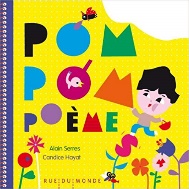 ACCUEIL :ACCUEIL :PROGRAMMES 2015 : Se construire comme personne singulière, c'est progressivement partager des tâches et prendre des initiatives et des responsabilités au sein du groupe.PROGRAMMES 2015 :L’équipe pédagogique aménage l'école (les salles de classe, les salles spécialisées, les espaces extérieurs...) afin d'offrir aux enfants un univers qui stimule leur curiosité, répond à leurs besoins notamment de jeu, de mouvement, de repos et de découvertes et multiplie les occasions d'expériences sensorielles, motrices, relationnelles, cognitives en sécurité.L'enseignant donne à tous les enfants un temps suffisant pour déployer leur activité de jeu. Il les observe dans leur jeu libre afin de mieux les connaître.RITUEL :PROGRAMMES 2015 : Les premiers repères temporels permettent à l'enseignant d’« ancrer » pour les enfants les premiers éléments stables d'une chronologie sommaire et de leur proposer un premier travail d'évocation et d'anticipation en s'appuyant sur des évènements proches du moment présent.EPS :PROGRAMMES 2015 : Les situations proposées à l'enfant lui permettent de découvrir et d'affirmer ses propres possibilités d'improvisation, d'invention et de création en utilisant son corps. Ces activités mobilisent, stimulent, enrichissent l'imaginaire et sont l'occasion d'éprouver des émotions, des sensations nouvelles.REGROUPEMENT 1 :PROGRAMMES 2015 : Engager la classe dans l'activité est l'occasion d'un rappel de connaissances antérieures sur lesquelles s'appuyer, de mises en relations avec des situations différentes déjà rencontrées ou de problèmes similaires posés au groupe. Il valorise la restitution, l'évocation de ce qui a été mémorisé.Par sa participation, l'enfant acquiert le goût des activités collectives, prend du plaisir à échanger et à confronter son point de vue à celui des autres. Il apprend les règles de la communication et de l'échangeRECREATION :REGROUPEMENT 2 :PROGRAMMES 2015 : L'enseignant anime des moments qui ont clairement la fonction de faire apprendre, notamment avec des comptines, des chansons ou des poèmes. Il valorise la restitution, l'évocation de ce qui a été mémorisé ; il aide les enfants à prendre conscience qu'apprendre à l'école, c'est remobiliser en permanence les acquis antérieurs pour aller plus loin.REGROUPEMENT 3 :PROGRAMMES 2015 : Les moments de réception où les enfants travaillent mentalement sans parler sont des activités langagières à part entière que l'enseignant doit rechercher et encourager. L'école maternelle occupe une place privilégiée pour leur offrir une fréquentation de la langue de l'écrit, très différente de l'oral de communication.ATELIERS 1 :PROGRAMMES 2015 : le langage oral : utilisé dans les interactions, en production et en réception, il permet aux enfants de communiquer, de comprendre, d'apprendre et de réfléchir. C'est le moyen de découvrir les caractéristiques de la langue française et d'écouter d'autres langues parlées.Le langage écrit : présenté aux enfants progressivement jusqu'à ce qu'ils commencent à l'utiliser, il les habitue à une forme de communication dont ils découvriront les spécificités et le rôle pour garder trace, réfléchir, anticiper, s'adresser à un destinataire absent. Il prépare les enfants à l'apprentissage de l'écrire-lire au cycle 2.ATELIERS supplémentaires :PROGRAMMES 2015 : Les apprentissages des jeunes enfants s'inscrivent dans un temps long et leurs progrès sont rarement linéaires. Ils nécessitent un temps d'appropriation. Leur stabilisation nécessite de nombreuses répétitions dans des conditions variées. L’enseignant permet à l’enfant de pratiquer divers usages du langage oral : raconter, décrire, évoquer, expliquer, questionner, proposer des solutions, discuter un point de vueLes élèves affichent leur carte de présence en retrouvant leur place sur le tableau de présence, une place est attribuée à chacun et celui-ci doit identifier l'étiquette qui désigne sa place.L'appel est fait par un binôme qui utilise une fiche de présence. L'enseignant explique et supervise.TEMPS20mnACTIVITE1- Se présenter2-Apprendre à coopérer en participant à des jeuxCOMPETENCE(Explorer le monde) Explorer la matièreORGANISATION individuellement1- « Je participe au jeu La pichenette »Matériel : table de jeu en carton avec trous ou petits buts + bouchons plastiques / ou billes de verre plates de différentes couleurs.Consigne : « Tu n'utilises que ton doigt (montrer l'index) pour faire avancer ton bouchon/pion qui doit glisser jusqu'au but, le premier qui y parvient a gagné »L'adulte montre plusieurs fois comment faire une pichenette avec son index. Le jeu peut se jouer à un ou deux ou plusieurs (voir vidéo d'Antoine Legrand). Cet exercice moteur est recommandé par Danièle Dumont auteure du Geste d'écriture dans la préparation à écrire. Elle préconise que progressivement l'enfant change et utilise le majeur.2- Jeux libres Matériel : jeux proposés sur les tables / jeux d’imitation1- « Je participe au jeu La pichenette »Matériel : table de jeu en carton avec trous ou petits buts + bouchons plastiques / ou billes de verre plates de différentes couleurs.Consigne : « Tu n'utilises que ton doigt (montrer l'index) pour faire avancer ton bouchon/pion qui doit glisser jusqu'au but, le premier qui y parvient a gagné »L'adulte montre plusieurs fois comment faire une pichenette avec son index. Le jeu peut se jouer à un ou deux ou plusieurs (voir vidéo d'Antoine Legrand). Cet exercice moteur est recommandé par Danièle Dumont auteure du Geste d'écriture dans la préparation à écrire. Elle préconise que progressivement l'enfant change et utilise le majeur.2- Jeux libres Matériel : jeux proposés sur les tables / jeux d’imitation1- « Je participe au jeu La pichenette »Matériel : table de jeu en carton avec trous ou petits buts + bouchons plastiques / ou billes de verre plates de différentes couleurs.Consigne : « Tu n'utilises que ton doigt (montrer l'index) pour faire avancer ton bouchon/pion qui doit glisser jusqu'au but, le premier qui y parvient a gagné »L'adulte montre plusieurs fois comment faire une pichenette avec son index. Le jeu peut se jouer à un ou deux ou plusieurs (voir vidéo d'Antoine Legrand). Cet exercice moteur est recommandé par Danièle Dumont auteure du Geste d'écriture dans la préparation à écrire. Elle préconise que progressivement l'enfant change et utilise le majeur.2- Jeux libres Matériel : jeux proposés sur les tables / jeux d’imitation1- « Je participe au jeu La pichenette »Matériel : table de jeu en carton avec trous ou petits buts + bouchons plastiques / ou billes de verre plates de différentes couleurs.Consigne : « Tu n'utilises que ton doigt (montrer l'index) pour faire avancer ton bouchon/pion qui doit glisser jusqu'au but, le premier qui y parvient a gagné »L'adulte montre plusieurs fois comment faire une pichenette avec son index. Le jeu peut se jouer à un ou deux ou plusieurs (voir vidéo d'Antoine Legrand). Cet exercice moteur est recommandé par Danièle Dumont auteure du Geste d'écriture dans la préparation à écrire. Elle préconise que progressivement l'enfant change et utilise le majeur.2- Jeux libres Matériel : jeux proposés sur les tables / jeux d’imitationLa frise linéaire du mois est affichée, chaque jour, un élève déplace le petit bonhomme qui indique le changement de jour. En fin de journée, on évoque ce qui a été fait.TEMPS30 mnACTIVITE Prépa spectacleCOMPETENCE (Agir, s'exprimer, comprendre à travers l'activité physique)ORGANISATION collective(Agir, s'exprimer, comprendre à travers les activités physiques) Préparation du spectacle de fin d’année(Agir, s'exprimer, comprendre à travers les activités physiques) Préparation du spectacle de fin d’année(Agir, s'exprimer, comprendre à travers les activités physiques) Préparation du spectacle de fin d’année(Agir, s'exprimer, comprendre à travers les activités physiques) Préparation du spectacle de fin d’annéeTEMPS6 mnACTIVITEle récitant: produire un récitles auditeurs: écouter un récit et participer à une séance de questionCOMPETENCE(Mobiliser le langage dans toutes ses dimensions) Pratiquer divers usages du langage oral : évoquer, questionnerORGANISATIONcollectiveLUNDI-MARDI-JEUDI-VENDREDI : récit puis tirage au sort.Pour cette semaine de récit, l'exigence augmente au niveau des réponses du récitant, l'enseignant n'accepte plus les oui et non comme seule réponse. Il aide les élèves à sortir de l'implicite et à se faire comprendre avec l'utilisation des détails qui donnent les informations. Ainsi, face à la question ritualisée : « Est-ce que T’Choupi a mangé ? », le récitant est invité à donner le menu. Il n’est pas encore question d’argumentation (difficile pour des petits), mais plutôt d’inciter à la description, au contexte…..LUNDI-MARDI-JEUDI-VENDREDI : récit puis tirage au sort.Pour cette semaine de récit, l'exigence augmente au niveau des réponses du récitant, l'enseignant n'accepte plus les oui et non comme seule réponse. Il aide les élèves à sortir de l'implicite et à se faire comprendre avec l'utilisation des détails qui donnent les informations. Ainsi, face à la question ritualisée : « Est-ce que T’Choupi a mangé ? », le récitant est invité à donner le menu. Il n’est pas encore question d’argumentation (difficile pour des petits), mais plutôt d’inciter à la description, au contexte…..LUNDI-MARDI-JEUDI-VENDREDI : récit puis tirage au sort.Pour cette semaine de récit, l'exigence augmente au niveau des réponses du récitant, l'enseignant n'accepte plus les oui et non comme seule réponse. Il aide les élèves à sortir de l'implicite et à se faire comprendre avec l'utilisation des détails qui donnent les informations. Ainsi, face à la question ritualisée : « Est-ce que T’Choupi a mangé ? », le récitant est invité à donner le menu. Il n’est pas encore question d’argumentation (difficile pour des petits), mais plutôt d’inciter à la description, au contexte…..LUNDI-MARDI-JEUDI-VENDREDI : récit puis tirage au sort.Pour cette semaine de récit, l'exigence augmente au niveau des réponses du récitant, l'enseignant n'accepte plus les oui et non comme seule réponse. Il aide les élèves à sortir de l'implicite et à se faire comprendre avec l'utilisation des détails qui donnent les informations. Ainsi, face à la question ritualisée : « Est-ce que T’Choupi a mangé ? », le récitant est invité à donner le menu. Il n’est pas encore question d’argumentation (difficile pour des petits), mais plutôt d’inciter à la description, au contexte…..TEMPS30 mnACTIVITEjouer dans la courCOMPETENCEapprendre à coopérer en participant à des jeuxORGANISATIONcollectiveTEMPS15 mnACTIVITES’interroger sur la poésieproposer un nouveau titre sur le modèle du livreproposer une nouvelle définition du poème sur le modèle du livreCOMPETENCE(devenir élève) apprendre à rester attentif de plus en plus longtempsORGANISATIONcollectiveLUNDI-MARDI – JEUDI : La lecture est théâtralisée pour accrocher l'attention des petits élèves. Je lis puis demande « Qu'est-ce que tu comprends ? » « C'est le langage des personnes qui ne peuvent pas parler » « Apprenons à parler le langage des signes en mémorisant (mettre dans sa tête pour le retrouver) chaque signe ou le signe que tu aimes bien »VENDREDI : présentation et lecture du cahier de liaison.LUNDI-MARDI – JEUDI : La lecture est théâtralisée pour accrocher l'attention des petits élèves. Je lis puis demande « Qu'est-ce que tu comprends ? » « C'est le langage des personnes qui ne peuvent pas parler » « Apprenons à parler le langage des signes en mémorisant (mettre dans sa tête pour le retrouver) chaque signe ou le signe que tu aimes bien »VENDREDI : présentation et lecture du cahier de liaison.LUNDI-MARDI – JEUDI : La lecture est théâtralisée pour accrocher l'attention des petits élèves. Je lis puis demande « Qu'est-ce que tu comprends ? » « C'est le langage des personnes qui ne peuvent pas parler » « Apprenons à parler le langage des signes en mémorisant (mettre dans sa tête pour le retrouver) chaque signe ou le signe que tu aimes bien »VENDREDI : présentation et lecture du cahier de liaison.LUNDI-MARDI – JEUDI : La lecture est théâtralisée pour accrocher l'attention des petits élèves. Je lis puis demande « Qu'est-ce que tu comprends ? » « C'est le langage des personnes qui ne peuvent pas parler » « Apprenons à parler le langage des signes en mémorisant (mettre dans sa tête pour le retrouver) chaque signe ou le signe que tu aimes bien »VENDREDI : présentation et lecture du cahier de liaison.TEMPS15 mnACTIVITEÉcouter un livre ComptinesBilanCOMPETENCE(Mobiliser le langage dans toutes ses dimensions)Ecouter une histoire sans interrompre l’adulteRéciter comptines et vire langues en prêtant attention aux assonances, aux allitérations et à l’articulation en jeu Se rappeler ce qui a été fait dans la journéeORGANISATIONcollectiveLUNDI-MARDI-JEUDI : Rituel du jeu de dé : 2-3-4 objets à aller chercher. Vérification avec les pairs.VENDREDI : «Les élèves s'exercent avec l'aide des adultes à répéter physiquement ou «dire» leurs mots préférés» LUNDI-MARDI-JEUDI : Rituel du jeu de dé : 2-3-4 objets à aller chercher. Vérification avec les pairs.VENDREDI : «Les élèves s'exercent avec l'aide des adultes à répéter physiquement ou «dire» leurs mots préférés» LUNDI-MARDI-JEUDI : Rituel du jeu de dé : 2-3-4 objets à aller chercher. Vérification avec les pairs.VENDREDI : «Les élèves s'exercent avec l'aide des adultes à répéter physiquement ou «dire» leurs mots préférés» LUNDI-MARDI-JEUDI : Rituel du jeu de dé : 2-3-4 objets à aller chercher. Vérification avec les pairs.VENDREDI : «Les élèves s'exercent avec l'aide des adultes à répéter physiquement ou «dire» leurs mots préférés» TEMPS45 mn+ après la sieste.ACTIVITES1- raconter une histoire (IM verbale)2- cadeau fête des mères (Im visuelle / kinesthésique)3- Ecrire une phrase (IM verbale / intrapersonnelle)4- Ecrire son prénom à la manière de Robert Indiana (Im visuelle / intrapersonnelle)5- Frapper les mots (IM musicale)6- Raconter une histoire (IM verbale / interpersonnelle)7- décorer sa feuille de mai (Im visuelle / intrapersonnelle) 8- Jeu des coccinelles (IM logicomaths / intrapersonnelle)COMPETENCE(Mobiliser le langage dans toutes ses dimensions)Communiquer avec les adultes et avec les autres enfants par le langage en se faisant comprendre ; Ecrire son prénom(Construire les premiers outils pour structurer sa pensée)Classer des objets en fonction de caractéristiques liées à leur forme.ORGANISATION1 : Enseignant 2 : Atsem3 : Supervisé4 : Autonomie5 : Enseignant6 : Atsem7 : Autonomie8 : AutonomieATELIER 1 « Je raconte une histoire » Support : ficheMatériel : 3 cartes histoireConsigne : «Tu ranges tes cartes dans le bon ordre pour me raconter une histoire »ATELIER 1 « Je raconte une histoire » Support : ficheMatériel : 3 cartes histoireConsigne : «Tu ranges tes cartes dans le bon ordre pour me raconter une histoire »ATELIER 1 « Je raconte une histoire » Support : ficheMatériel : 3 cartes histoireConsigne : «Tu ranges tes cartes dans le bon ordre pour me raconter une histoire »ATELIER 1 « Je raconte une histoire » Support : ficheMatériel : 3 cartes histoireConsigne : «Tu ranges tes cartes dans le bon ordre pour me raconter une histoire »ATELIER 2 « Je réalise le cadeau de la fête des mères »Support : boite cœur déjà peinteMatériel : fleurs à collerConsigne : « Tu choisis 3 tailles de fleurs, tu les ranges de la plus grande à la plus petite sur le dessus de la boite. Tu choisis ensuite 4 fleurs pour coller sur les côtés. »ATELIER 2 « Je réalise le cadeau de la fête des mères »Support : boite cœur déjà peinteMatériel : fleurs à collerConsigne : « Tu choisis 3 tailles de fleurs, tu les ranges de la plus grande à la plus petite sur le dessus de la boite. Tu choisis ensuite 4 fleurs pour coller sur les côtés. »ATELIER 2 « Je réalise le cadeau de la fête des mères »Support : boite cœur déjà peinteMatériel : fleurs à collerConsigne : « Tu choisis 3 tailles de fleurs, tu les ranges de la plus grande à la plus petite sur le dessus de la boite. Tu choisis ensuite 4 fleurs pour coller sur les côtés. »ATELIER 2 « Je réalise le cadeau de la fête des mères »Support : boite cœur déjà peinteMatériel : fleurs à collerConsigne : « Tu choisis 3 tailles de fleurs, tu les ranges de la plus grande à la plus petite sur le dessus de la boite. Tu choisis ensuite 4 fleurs pour coller sur les côtés. »ATELIER 3 « J'aligne les mots »Support : grande feuille découpée en longueurMatériel :  étiquettes mots « Je t'aime de tout mon cœur ma maman » + modèleConsigne : « Voici les mots que tu alignes, je te lis ensuite ce que je vois »Laisser les élèves aligner leurs mots comme ils le veulent, mais afin de leur faire comprendre que l'ordre des mots donne le sens au message, lire les mots alignés. Ainsi, les enfants doivent comprendre l'importance d'apprendre à lire et de respecter un ordre dans l'alignement. Cependant, ne pas chercher à leur faire aligner « correctement », ce n'est pas le but. ATELIER 3 « J'aligne les mots »Support : grande feuille découpée en longueurMatériel :  étiquettes mots « Je t'aime de tout mon cœur ma maman » + modèleConsigne : « Voici les mots que tu alignes, je te lis ensuite ce que je vois »Laisser les élèves aligner leurs mots comme ils le veulent, mais afin de leur faire comprendre que l'ordre des mots donne le sens au message, lire les mots alignés. Ainsi, les enfants doivent comprendre l'importance d'apprendre à lire et de respecter un ordre dans l'alignement. Cependant, ne pas chercher à leur faire aligner « correctement », ce n'est pas le but. ATELIER 3 « J'aligne les mots »Support : grande feuille découpée en longueurMatériel :  étiquettes mots « Je t'aime de tout mon cœur ma maman » + modèleConsigne : « Voici les mots que tu alignes, je te lis ensuite ce que je vois »Laisser les élèves aligner leurs mots comme ils le veulent, mais afin de leur faire comprendre que l'ordre des mots donne le sens au message, lire les mots alignés. Ainsi, les enfants doivent comprendre l'importance d'apprendre à lire et de respecter un ordre dans l'alignement. Cependant, ne pas chercher à leur faire aligner « correctement », ce n'est pas le but. ATELIER 3 « J'aligne les mots »Support : grande feuille découpée en longueurMatériel :  étiquettes mots « Je t'aime de tout mon cœur ma maman » + modèleConsigne : « Voici les mots que tu alignes, je te lis ensuite ce que je vois »Laisser les élèves aligner leurs mots comme ils le veulent, mais afin de leur faire comprendre que l'ordre des mots donne le sens au message, lire les mots alignés. Ainsi, les enfants doivent comprendre l'importance d'apprendre à lire et de respecter un ordre dans l'alignement. Cependant, ne pas chercher à leur faire aligner « correctement », ce n'est pas le but. ATELIER 4 « Je m'inspire d’INDIANA et je reconstitue mon prénom sans modèle » Support : feuille coloréeMatériel : étiquettes prénom + ciseaux + colle Consigne :  « Tu découpes les étiquettes lettres de ton prénom pour les coller à la manière de monsieur Indiana »ATELIER 4 « Je m'inspire d’INDIANA et je reconstitue mon prénom sans modèle » Support : feuille coloréeMatériel : étiquettes prénom + ciseaux + colle Consigne :  « Tu découpes les étiquettes lettres de ton prénom pour les coller à la manière de monsieur Indiana »ATELIER 4 « Je m'inspire d’INDIANA et je reconstitue mon prénom sans modèle » Support : feuille coloréeMatériel : étiquettes prénom + ciseaux + colle Consigne :  « Tu découpes les étiquettes lettres de ton prénom pour les coller à la manière de monsieur Indiana »ATELIER 4 « Je m'inspire d’INDIANA et je reconstitue mon prénom sans modèle » Support : feuille coloréeMatériel : étiquettes prénom + ciseaux + colle Consigne :  « Tu découpes les étiquettes lettres de ton prénom pour les coller à la manière de monsieur Indiana »ATELIER 5 « J'apprends à frapper les mots »Matériel : cartes images-mot du livre (méli-mélo de mots) + actions (parler-chuchoter-crier-dire en pleurant-dire méchamment- dire en riant)Consigne : « Voici les mots du livre, tu tires une carte mot et je te dis une action, tu frappes le mot en respectant la consigne-action »L'adulte explique ce que c'est que frapper un mot (le dire en tapant sur la table, un son = un frappé, deux sons= deux frappés), au fil du jeu, l'enfant tire plusieurs images : deux images et si c'est possible trois. Il n'est pas utile que le mot à deux ou trois images ait un sens.ATELIER 5 « J'apprends à frapper les mots »Matériel : cartes images-mot du livre (méli-mélo de mots) + actions (parler-chuchoter-crier-dire en pleurant-dire méchamment- dire en riant)Consigne : « Voici les mots du livre, tu tires une carte mot et je te dis une action, tu frappes le mot en respectant la consigne-action »L'adulte explique ce que c'est que frapper un mot (le dire en tapant sur la table, un son = un frappé, deux sons= deux frappés), au fil du jeu, l'enfant tire plusieurs images : deux images et si c'est possible trois. Il n'est pas utile que le mot à deux ou trois images ait un sens.ATELIER 5 « J'apprends à frapper les mots »Matériel : cartes images-mot du livre (méli-mélo de mots) + actions (parler-chuchoter-crier-dire en pleurant-dire méchamment- dire en riant)Consigne : « Voici les mots du livre, tu tires une carte mot et je te dis une action, tu frappes le mot en respectant la consigne-action »L'adulte explique ce que c'est que frapper un mot (le dire en tapant sur la table, un son = un frappé, deux sons= deux frappés), au fil du jeu, l'enfant tire plusieurs images : deux images et si c'est possible trois. Il n'est pas utile que le mot à deux ou trois images ait un sens.ATELIER 5 « J'apprends à frapper les mots »Matériel : cartes images-mot du livre (méli-mélo de mots) + actions (parler-chuchoter-crier-dire en pleurant-dire méchamment- dire en riant)Consigne : « Voici les mots du livre, tu tires une carte mot et je te dis une action, tu frappes le mot en respectant la consigne-action »L'adulte explique ce que c'est que frapper un mot (le dire en tapant sur la table, un son = un frappé, deux sons= deux frappés), au fil du jeu, l'enfant tire plusieurs images : deux images et si c'est possible trois. Il n'est pas utile que le mot à deux ou trois images ait un sens.ATELIER 6 « Je dessine le bonhomme du mois de mai »Support : ficheMatériel : feutres noir pour dessiner et crayons de couleursConsigne : tu dessines un bonhomme avec le feutre noir, ensuite tu lui mets des couleurs avec les crayons de couleurATELIER 6 « Je dessine le bonhomme du mois de mai »Support : ficheMatériel : feutres noir pour dessiner et crayons de couleursConsigne : tu dessines un bonhomme avec le feutre noir, ensuite tu lui mets des couleurs avec les crayons de couleurATELIER 6 « Je dessine le bonhomme du mois de mai »Support : ficheMatériel : feutres noir pour dessiner et crayons de couleursConsigne : tu dessines un bonhomme avec le feutre noir, ensuite tu lui mets des couleurs avec les crayons de couleurATELIER 6 « Je dessine le bonhomme du mois de mai »Support : ficheMatériel : feutres noir pour dessiner et crayons de couleursConsigne : tu dessines un bonhomme avec le feutre noir, ensuite tu lui mets des couleurs avec les crayons de couleurATELIER 7 « je décore la feuille du mois de mai »Support : fiche maiMatériel : étiquettes prénom + colleConsigne : « Tu colles ton prénom tout autour de ton dessin »ATELIER 7 « je décore la feuille du mois de mai »Support : fiche maiMatériel : étiquettes prénom + colleConsigne : « Tu colles ton prénom tout autour de ton dessin »ATELIER 7 « je décore la feuille du mois de mai »Support : fiche maiMatériel : étiquettes prénom + colleConsigne : « Tu colles ton prénom tout autour de ton dessin »ATELIER 7 « je décore la feuille du mois de mai »Support : fiche maiMatériel : étiquettes prénom + colleConsigne : « Tu colles ton prénom tout autour de ton dessin »ATELIER 8 « je joue avec les coccinelles »Matériel : coccinelle + jetons colorés + carte consigneConsigne : « Tu regardes ta carte consigne, tu prends les jetons qu’il te faut et tu les ranges au bon endroit sur ta coccinelle »ATELIER 8 « je joue avec les coccinelles »Matériel : coccinelle + jetons colorés + carte consigneConsigne : « Tu regardes ta carte consigne, tu prends les jetons qu’il te faut et tu les ranges au bon endroit sur ta coccinelle »ATELIER 8 « je joue avec les coccinelles »Matériel : coccinelle + jetons colorés + carte consigneConsigne : « Tu regardes ta carte consigne, tu prends les jetons qu’il te faut et tu les ranges au bon endroit sur ta coccinelle »ATELIER 8 « je joue avec les coccinelles »Matériel : coccinelle + jetons colorés + carte consigneConsigne : « Tu regardes ta carte consigne, tu prends les jetons qu’il te faut et tu les ranges au bon endroit sur ta coccinelle »TEMPS25-30 mnACTIVITES1- Raconter (IM verbale)2- Remédiation (IM interpersonnelle)3- Jouer aux ateliers autonomes (IM intrapersonnelle)COMPETENCE1- (Mobiliser le langage dans toutes ses dimensions) Pratiquer divers usages du langage oral : raconter2- (Apprendre en s’exerçant) stabiliser les apprentissages par de nombreuses répétitions dans des conditions variées.3- (Explorer le monde) Situer des objets par rapport à soi, entre eux, par rapport à des objets repères.ORGANISATION1 : Enseignant2 : Enseignant3 : Atsem ATELIER 1 « Je raconte la photo »Support : album langageConsigne : « Tu me racontes ce que tu vois, j'écris ce que tu dis »L'enseignant explique à chaque élève qu'il a besoin de savoir comment chacun parle pour les aider à encore mieux parler car c'est son travail, il aura auparavant fait une lecture rappel.ATELIER 1 « Je raconte la photo »Support : album langageConsigne : « Tu me racontes ce que tu vois, j'écris ce que tu dis »L'enseignant explique à chaque élève qu'il a besoin de savoir comment chacun parle pour les aider à encore mieux parler car c'est son travail, il aura auparavant fait une lecture rappel.ATELIER 1 « Je raconte la photo »Support : album langageConsigne : « Tu me racontes ce que tu vois, j'écris ce que tu dis »L'enseignant explique à chaque élève qu'il a besoin de savoir comment chacun parle pour les aider à encore mieux parler car c'est son travail, il aura auparavant fait une lecture rappel.ATELIER 1 « Je raconte la photo »Support : album langageConsigne : « Tu me racontes ce que tu vois, j'écris ce que tu dis »L'enseignant explique à chaque élève qu'il a besoin de savoir comment chacun parle pour les aider à encore mieux parler car c'est son travail, il aura auparavant fait une lecture rappel.ATELIER 2 « Atelier de remédiation si nécessaire »Support : selon les besoinsIci l’enseignant s’attache à faire refaire ou à faire faire autrement pour permettre à l’enfant ou à un groupe d’enfants de mieux comprendre une notion, de stabiliser l’apprentissage pour que chacun soit dans une situation de réussite. La parole est favorisée.ATELIER 2 « Atelier de remédiation si nécessaire »Support : selon les besoinsIci l’enseignant s’attache à faire refaire ou à faire faire autrement pour permettre à l’enfant ou à un groupe d’enfants de mieux comprendre une notion, de stabiliser l’apprentissage pour que chacun soit dans une situation de réussite. La parole est favorisée.ATELIER 2 « Atelier de remédiation si nécessaire »Support : selon les besoinsIci l’enseignant s’attache à faire refaire ou à faire faire autrement pour permettre à l’enfant ou à un groupe d’enfants de mieux comprendre une notion, de stabiliser l’apprentissage pour que chacun soit dans une situation de réussite. La parole est favorisée.ATELIER 2 « Atelier de remédiation si nécessaire »Support : selon les besoinsIci l’enseignant s’attache à faire refaire ou à faire faire autrement pour permettre à l’enfant ou à un groupe d’enfants de mieux comprendre une notion, de stabiliser l’apprentissage pour que chacun soit dans une situation de réussite. La parole est favorisée.ATELIER 3 « Je joue aux ateliers autonomes »Matériel : tiroirs individuels Consigne : « Tu choisis ton tiroir, tu vas à une table, tu fais seul(e) et en silence, quand tu as fini, tu ranges et remets le tiroir à sa place, tu peux prendre un autre tiroir qui est rangé »Les règles : -je prends un tiroir dans le meuble -je m’installe à une table -je fais SEUL et en SILENCE -quand j’ai terminé, je remets le matériel dans le tiroir, vérifie avec la photo que tout est en place (complet et prêt à l’emploi) et je range le tiroir dans le meuble. - Je ne prends jamais un tiroir ni du matériel qui est déjà sorti sur une table (et qui est peut-être à quelqu’un) Quoi d’autre ? -Je peux demander de l’aide à l’adulte pour qu’il me montre. -Je peux faire autant de fois que je veux la même activité. -Je dois laisser la classe propre dans tous les cas : donc si j’ai renversé de l’eau ou autre chose, j’éponge ou ramasse. - Si je le souhaite, je peux demander à présenter mon atelier aux camarades lors du regroupement qui suit. ATELIER 3 « Je joue aux ateliers autonomes »Matériel : tiroirs individuels Consigne : « Tu choisis ton tiroir, tu vas à une table, tu fais seul(e) et en silence, quand tu as fini, tu ranges et remets le tiroir à sa place, tu peux prendre un autre tiroir qui est rangé »Les règles : -je prends un tiroir dans le meuble -je m’installe à une table -je fais SEUL et en SILENCE -quand j’ai terminé, je remets le matériel dans le tiroir, vérifie avec la photo que tout est en place (complet et prêt à l’emploi) et je range le tiroir dans le meuble. - Je ne prends jamais un tiroir ni du matériel qui est déjà sorti sur une table (et qui est peut-être à quelqu’un) Quoi d’autre ? -Je peux demander de l’aide à l’adulte pour qu’il me montre. -Je peux faire autant de fois que je veux la même activité. -Je dois laisser la classe propre dans tous les cas : donc si j’ai renversé de l’eau ou autre chose, j’éponge ou ramasse. - Si je le souhaite, je peux demander à présenter mon atelier aux camarades lors du regroupement qui suit. ATELIER 3 « Je joue aux ateliers autonomes »Matériel : tiroirs individuels Consigne : « Tu choisis ton tiroir, tu vas à une table, tu fais seul(e) et en silence, quand tu as fini, tu ranges et remets le tiroir à sa place, tu peux prendre un autre tiroir qui est rangé »Les règles : -je prends un tiroir dans le meuble -je m’installe à une table -je fais SEUL et en SILENCE -quand j’ai terminé, je remets le matériel dans le tiroir, vérifie avec la photo que tout est en place (complet et prêt à l’emploi) et je range le tiroir dans le meuble. - Je ne prends jamais un tiroir ni du matériel qui est déjà sorti sur une table (et qui est peut-être à quelqu’un) Quoi d’autre ? -Je peux demander de l’aide à l’adulte pour qu’il me montre. -Je peux faire autant de fois que je veux la même activité. -Je dois laisser la classe propre dans tous les cas : donc si j’ai renversé de l’eau ou autre chose, j’éponge ou ramasse. - Si je le souhaite, je peux demander à présenter mon atelier aux camarades lors du regroupement qui suit. ATELIER 3 « Je joue aux ateliers autonomes »Matériel : tiroirs individuels Consigne : « Tu choisis ton tiroir, tu vas à une table, tu fais seul(e) et en silence, quand tu as fini, tu ranges et remets le tiroir à sa place, tu peux prendre un autre tiroir qui est rangé »Les règles : -je prends un tiroir dans le meuble -je m’installe à une table -je fais SEUL et en SILENCE -quand j’ai terminé, je remets le matériel dans le tiroir, vérifie avec la photo que tout est en place (complet et prêt à l’emploi) et je range le tiroir dans le meuble. - Je ne prends jamais un tiroir ni du matériel qui est déjà sorti sur une table (et qui est peut-être à quelqu’un) Quoi d’autre ? -Je peux demander de l’aide à l’adulte pour qu’il me montre. -Je peux faire autant de fois que je veux la même activité. -Je dois laisser la classe propre dans tous les cas : donc si j’ai renversé de l’eau ou autre chose, j’éponge ou ramasse. - Si je le souhaite, je peux demander à présenter mon atelier aux camarades lors du regroupement qui suit. 